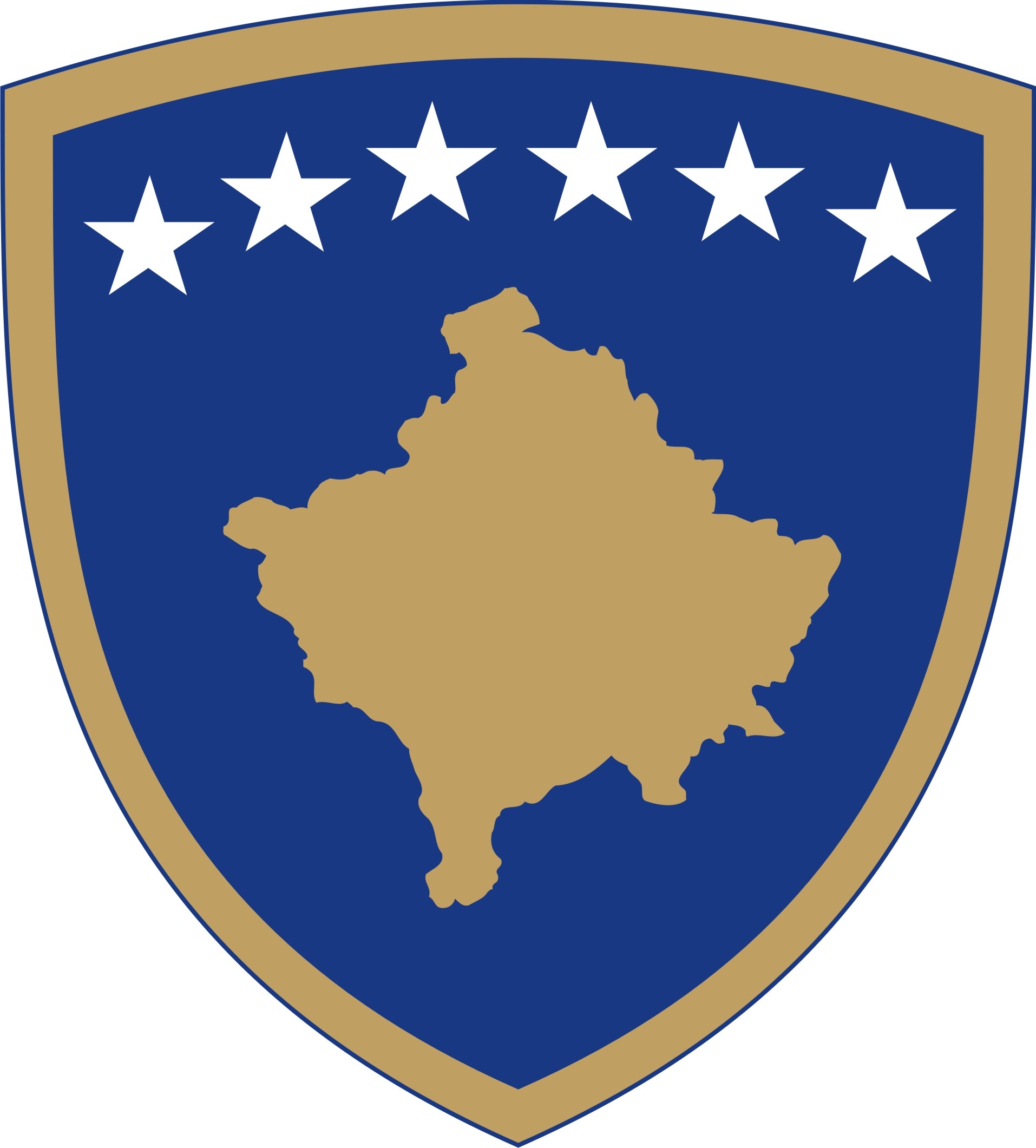 Republika e KosovësRepublika Kosova - Republic of KosovoQeveria - Vlada - GovernmentMINISTRIA E DREJTËSISËMINISTARSTVO PRAVDE /MINISTRY OF JUSTICERaporti nga procesi i konsultimit PЁR FUSHËN E BASHKËPUNIMIT JURIDIK NDËRKOMBËTAR NË ÇËSHTJE CIVILEQershor 2018HyrjeQëllimi i këtij koncept dokumenti është analizimi i fushës së Bashkëpunimit Juridik Ndërkombëtar në Çështjet Civile me qëllim të përmirësimit të kësaj fushe. Duke marrë parasysh faktin se Republika e Kosovës nuk është pjesë e Konferencës së Hagës, dhe që përveç Konventës së Hagës për Apostil nuk është anëtare e Konventave të kësaj Organizate apo Konventave të tjera që rregullojnë këtë aspekt të drejtësisë, si dhe fakti që Ministria e Drejtësisë është autoriteti qendror për ndihmën juridike ndërkombëtare në çështjet civile dhe se Republika e Kosovës nuk ka një bazë të unifikuar ligjore në fushën e bashkëpunimit juridik ndërkombëtar në çështjet civile, gjatë trajtimit të kërkesave që kanë të bëjnë me ndihmë juridike në rastet civile, Ministria e Drejtësisë dhe gjyqësori janë përballur me probleme dhe vështirësi për shkak të mungesës së infrastrukturës ligjore adekuate në këtë drejtim.Ndër kërkesat e bëra nga gjyqësori është miratimi i ligjit për Bashkëpunim Juridik Ndërkombëtar në çështje civile, i cili do të rregullojë këtë fushë në mënyrën e duhur dhe me efikasitet të lartë në mënyrë që të lehtësohet ekzekutimi i kërkesave të parashtruara nga organet gjyqësore të huaja tek organet gjyqësore të Republikës së Kosovës dhe anasjelltas.Hartimi i draft Koncept Dokumentit është bërë nga Grupi Punues i udhëhequr nga Departamenti për Bashkëpunim Juridik Ndërkombëtar, në kuadër Ministrisë së Drejtësisë, (MD). Pjesëmarrës të tjerë në Grupin Punues për hartimin e dokumentit në fjalë kanë qenë edhe përfaqësues nga Gjykatat.Drafti i këtij koncept dokumenti është analizuar në një varg takimesh të Grupit, por edhe takime të veçanta me gjyqtarë. Finalizimi i draftit të këtij Koncept Dokumenti, është pasuar nga procesi i konsultimit i cili është bërë në formë elektronike. Por, mundësinë për të dhënë komente e kanë pasur të gjithë qytetarët e Republikës së Kosovës dhe ekspertë të ndryshëm përmes platformës elektronike te publikuar ne web faqen e Zyrës së Kryeministrit. Konsultimi i këtij draft Koncept Dokumentit është bërë ne pajtim të plotë me Rregulloren Nr.05/2016 për standardet minimale për procesin e konsultimit publik. Ecuria procesit të konsultimitKoncept dokumenti pёr fushën e Bashkëpunimit Juridik Ndërkombëtar në Çështjet Civile është publikuar për konsultim me publikun në platformën elektronike për konsultimet me datë 15.05.2018 dhe ka qenë i hapur për komente deri me datën 04.06.2018. Sipas Rregullores për standardet minimale të konsultimit publik, Draft Koncept dokumenti në fjalë është publikuar së bashku me Dokumentin e Konsultimit i cili në formë të shkurtër ka paraqitur informatat e përmbledhura për Koncept Dokumentin, qëllimet, objektivat, opsionet dhe hapësirën për konsultim, informatat për hapat pas përfundimit të procesit të konsultimit etj. Konsiderohet se konsultimi paraprak dhe përmes platformës elektronike, kanë qenë mjete të mjaftueshme për të marrë të gjitha kontributet nga ana e palëve të interesit, duke marrë gjithashtu parasysh edhe natyrën e tyre dhe interesat që prek draft Koncept Dokumenti pёr fushën e Bashkëpunimit Juridik Ndërkombëtar në Çështjet Civile.Përmbledhje e  kontributeve të pranuara gjatë procesit të konsultimitKontributet për draft Koncept dokumentin pёr fushën e Bashkëpunimit Juridik Ndërkombëtar në Çështjet Civile, nga palët e interesit janë dhënë me shkrim (përmes emailit). Janë gjithsejtë 2 komente të pranuara. Një (1) nga Sekretariati Koordinues i Qeverisë dhe një (1) nga Zyra e Përfaqësuesit Special të BE, propozime të cilat konsiderohen se janë relevante për temat e shqyrtuara në Koncept Dokument. Çështje tjeraMe qëllim të finalizimit të këtij Koncept Dokumenti dhe shqyrtimit të komenteve të pranuara, është mbajtur takimi  përmbyllës. Kontributet e pranuara janë shqyrtuar dhe adresuar. Ndërsa, raporti i detajuar për komentet e pranuara, kontribuuesit dhe statusin e kontributeve janë paraqitur në formë të plotë ne shtojcën nr. 1 të këtij raporti.   Hapat e ardhshëmDraft Koncept Dokumenti pёr fushën e Bashkëpunimit Juridik Ndërkombëtar në Çështjet Civile është finalizuar, dhe procedohet për miratim në Qeveri.Shtojca – tabela e detajuar me informatat për kontribuuesit, arsyetimet për përgjigjet e pranuara dhe të refuzuara.  Metodat e KonsultimitDatat/kohëzgjatjaNumri i pjesëmarrësve/kontribuesveKonsultimet me shkrim / në mënyrë elektronike;15 ditë pune 2 Kontribues Publikimi në ueb faqe/Platforma elektronike15 ditë pune 0 Kontribues Koncept Dokumenti pёr fushën e Bashkëpunimit Juridik Ndërkombëtar në Çështjet Civile TEMAT E KONSULTIMIT DHE SHQYRTIMI i OPCIONEVEKoncept Dokumenti pёr fushën e Bashkëpunimit Juridik Ndërkombëtar në Çështjet Civile TEMAT E KONSULTIMIT DHE SHQYRTIMI i OPCIONEVEKoncept Dokumenti pёr fushën e Bashkëpunimit Juridik Ndërkombëtar në Çështjet Civile TEMAT E KONSULTIMIT DHE SHQYRTIMI i OPCIONEVEKoncept Dokumenti pёr fushën e Bashkëpunimit Juridik Ndërkombëtar në Çështjet Civile TEMAT E KONSULTIMIT DHE SHQYRTIMI i OPCIONEVETemat e konsultimitKomentetKush ka komentuarStatusi i Komenteve- pranuar, pjesërisht pranuar, nuk është pranuar Komente (komentimi për  pranimin pjesërisht dhe mos pranimit te komenteve është i detyrueshëm)TEMA 1: Definimi i ndihmës juridike të ndërsjellëSKQ ka kërkuar që dokumenti të plotësohet me të dhëna shtesë siç janë: paraqitja e pengesave që ka shkaktuar vakumi ligjor në praktikë; çfarë dëme kanë shkaktuar këto pengesa; ndërlidhja e ligjeve tjera me fushën e trajtuar; praktikat e shteteve tjera.Duhet të ketë një referencë të qartë në Konventën e Rëndësishme të Konferencës së Hagës. Kosova është bërë palë  e kësaj konvente dhe kjo duhet të pasqyrohet në dokument.SKQEUSR/ZPSBEËshtë pranuarËshtë pranuarTema 2 :Kushtet formale për kërkesat për ofrim dhe kërkim të ndihmësPër këtë temë nuk ka pasur komente./Tema 2 :Kushtet formale për kërkesat për ofrim dhe kërkim të ndihmësPër këtë temë nuk ka pasur komente./Tema 2 :Kushtet formale për kërkesat për ofrim dhe kërkim të ndihmësTEMA 3: Refuzimi i ofrimit të ndihmës Për këtë temë nuk ka pasur komente.